Программа  дополнительного  образованияДПИ «Жар-птица»наименование учебного предмета (курса)7-10 лет(возраст обучающихся)2021-2022 учебный год(срок реализации программы)Люсюкова Юлия Анатольевна(Ф.И.О. учителя, составившего   программу)Красноярск,  2021Пояснительная записка.Детский рисунок, процесс рисования – это частица духовной жизни ребенка. Дети не просто переносят на бумагу что – то из окружающего мира, а живут в этом мире, входят в него как творцы красоты, наслаждаются этой красотой.     Творчество детей – это глубоко своеобразная сфера их духовной жизни, самовыражение и самоутверждение, в котором ярко раскрывается индивидуальная самобытность каждого ребенка. Эту самобытность не возможно охватить какими – то правилами, единственными и обязательными для всех.     Творческое вдохновение охватывает ребенка в момент рисования. Через рисунок дети выражают свои сокровенные мысли, чувства. Творчество открывает в детской душе те сокровенные уголки, в которых дремлют источники добрых чувств. Помогая ребенку чувствовать красоту окружающего мира, учитель незаметно прикасается к этим уголкам.Нормативно-правовая база Программа составлена в соответствии с требованиями федерального государственного образовательного стандарта начального общего образования. Нормативно-правовой базы образовательной программы являются основные документы: межведомственной программой развития ДО, конституцией РФ, федеральным законом об образовании,концепцией развития 04.09.2014, Конвенция ООН о правах ребёнка, муниципальной программой 13.11.2017_№734_(спорт),приказ минобрнауки, примерными требованиями к программам доп. образования детей, «СанПин 2.4.4.3172-14»Направленность дополнительной образовательной программы «художествнно-эстетическая»Занятия в студии развивает умственные и творческие способности ребенка. От простейших  мазков, направленных на развитие сочетания цветов, до изготовления художественных работ для участия в художественных выставках. Этот путь ребенок проделывает с интересом и удовольствием. Ведь  работы, нарисованные их руками, несут в себе частицу души, и поэтому никогда не устаревают и могут быть прекрасным подарком для близких людей.АктуальностьОбразовательная программа является актуальной и востребованной у детей разного возраста. Она учит раскрывать души детей для красоты, учит смотреть на мир и видеть в нем неповторимое и удивительное. Она тесно соприкасается с литературой, историей, религией, философией.          Огромнейшей задачей является воспитание человека – человека всесторонне и гармонически развитого. Важным здесь является  необходимость эстетического воспитания подрастающего поколения.       Преподавание изобразительного искусства просто необходимо. Ведь именно оно раскрывает ребенку мир реально   существующей гармонии, развивает чувство красоты форм и красок окружающего мира, творческие способности и фантазии. Без овладения необходимыми основами изобразительной грамоты не может быть полноценного эстетического воспитания и художественного образования.Новизна программы заключается во  взаимосвязи занятий по рисованию, лепке, аппликации. Изобразительное искусство, пластика, художественное конструирование — наиболее эмоциональные сферы деятельности детей. И рисование и лепка имеют большое значение для обучения и воспитания детей школьного возраста. Работа с различными материалами в разных техниках расширяет круг возможностей ребенка, развивает пространственное воображение, конструкторские способности, способствует развитию зрительного восприятия, памяти, образного мышления, привитию ручных умений и навыков, необходимых для успешного обучения.        Одной из наиболее сложных задач в рисовании – это умение передавать изображаемыми средствами пространственные соотношения. В лепке, например, легче передавать движение, чем в рисовании, в силу пластичности материала. Когда ребенку трудно  сразу представить и изобразить фигуру в нужном положении, он прибегает к лепке, старается прочувствовать форму, и затем полученные знания переносит на бумагу. Такой подход способствует развитию эстетического восприятия, эстетических чувств, формированию образных представлений, воображения, творчества.            В результате у детей воспитывается интерес к художественной творческой деятельности, желание создать красивое изображение, интересней придумать и как можно лучше выбрать. В своем творчестве дети передают те эстетические качества предметов, которые они увидели.           Программа «Жар-птица» помогает ребёнку ощутить себя частью современного мира и наследником традиций всех предшествующих поколений. При помощи красок, звуков, движений постигается действительность, постигается мир. Предметом исследования является сам человек, его мир чувств, его духовный мир, его судьба и жизнь в целом.     На занятиях дети слушают эмоциональные рассказы учителя из жизни выдающихся художников, композиторов, музыкальных исполнителей, рассказы о значении цвета и звуков в жизни, в духовном мире.  Основной формой работы в студии является совместные занятия, встречи детей с народными умельцами, посещение ими музеев и выставок. Экскурсии, и беседы с детьми, развивают интерес к этнокультуре и ремеслам Сибири и народов России.Срок реализации:1 годРежим занятий: 2 раза в неделю (раз в неделю- 2 часа, раз в неделю- 1 час)Формы работы: групповаяФормы занятий: Занятия включают в себя теоретическую  и практическую часть. Теоретическая часть представлена в виде учебных занятий, экскурсий и выставок.Практическая часть представлена в виде практического изготовления изделий.Принимаются все желающие с разными умениями и навыкамиМесто программы в учебном планеПрограмма позволяет развивать зрительную память, глазомер, чувство цвета, воображение, реализовать творческий потенциал детей, через рисование различными техниками.  Программа построена на принципах: доступности;  последовательности; системности;  интеграции отдельных видов декоративно-прикладного искусства; гуманизации. Программа имеет личностно-ориентированную направленность.Целью данной программы является научить применять на практике различные техники в рисовании.Задачи обучения:Познакомить детей с разными техниками рисования.Развивать у детей воображение и творчество. Воспитывать у детей художественно-эстетический вкус. Воспитывать у детей аккуратность и трудолюбие, доводить начатое дело до конца.Научить детей взаимодействовать между собой.Стремление к совершенствованию и гармонии;Умение создавать красивые мысленные образы, радоваться воображаемой красоте;Способность чувствовать и воспринимать незримую красоту;Радоваться красоте во всех человеческих проявлениях;Способность восхищаться и наслаждаться высшими образцами рукотворной красоты, высшими духовными ценностями, проникать в их глубь, в суть;Способность видеть красоту во всех проявлениях природы и восхищаться ею;Воспитание честных и благородных чувств в сердцах детей, искренности.      На решение этих задач ориентированы педагогические условия: игровые методы и приемы,  интегрированные формы организации художественно – творческой деятельности, художественно – эстетическая пространственно – предметная среда. Методика работы строится так, чтобы средствами искусства и детской художественной деятельности сформировать у ребят самостоятельность, инициативность, творческую активность, способствовать снижению напряженности, скованности. Тема занятия, организация процесса восприятия всегда предполагает активное общение педагога с детьми, также учитывается личное мнение ребенка, его готовность включиться в художественно – творческую деятельность.     По форме занятия – групповые, преимущественно с одновозрастным составом.Формы подведения итогов деятельностиВ качестве оценки творческой деятельности детей по данной программе являются мини выставки по завершению темы, контрольные занятия в учреждении с проведением итоговой диагностики, конкурсы, выставки районного и городского масштаба, участие в ассамблеях детского творчестваОдним из условий реализации программы является  партнерство с семьей. Привлечение родителей к совместной деятельности способствует более плодотворной работе детей, обретения уверенности. Личностные результаты:1.Развитие эстетического сознания через освоение художественного наследия народов России и мира2.Формирование ответственного  отношения к развитию навыков, готовности и способности обучающихся к развитию мастерства.3.Воспитание российской идентичности через знакомство с прошлым и настоящим изобразительного искусства многонационального народа России.Метапредметные результаты:1.Умение оценивать качество выполненной работы, развитие адекватной самооценки.2.Умение соотносить свои действия с конечным планируемым результатом ,осуществлять контроль своей деятельности в соответствии с желаемым результатом.3.Умение организовывать учебное сотрудничество и совместную деятельность с учителем и сверстниками.Предполагаемый результат реализации программы: наличие потребности видеть прекрасное в окружающем мире;понимание эмоций, отраженных в произведениях искусств;развитие фантазии, воображения, проявляющихся в конкретных формах творческой художественной деятельности;умение находить новые нестандартные решения творческих задач;использование выразительных средств для создания художественного образа;усвоение нравственно – эстетических ценностей и стремление ребят руководствоваться в повседневной жизни.     Программа «Жар-птица» - это начало систематического приобщения школьников к удивительному миру искусства, к миру прекрасного, это первый шаг на пути к познанию азов художественного творчества. Поэтому особое значение имеют знания и умения по данному курсу, которыми овладевают воспитанники.Критерии оценкиУмение использовать в своих работах различные техники;Аккуратность и умение доводить начатое дело до конца;Умение создавать образы в своей работе;Умение сотрудничать.Учебно-тематический план  Содержание Тема 1. «Вводное занятие» 1ч.Цель: Познакомить учащихся с планом работы объединения.Теория: Задачи и план работы объединения правила поведения учащихся в помещении, при работе на рабочих местах. Правила пожарной безопасности. Материалы, инструменты, необходимые для занятий организационные вопросы.Методы используемые на занятии: объяснительно-иллюстративный.Формы  работы: беседа педагога по теме занятия.Зрительный ряд: Альбом с фотографиями работ, индивидуальные и коллективные работы выполненные учащимися.Тема 2. «Цветоведение» 14 ч. Цель: Приобщить учащихся к искусству через краски, создать творческую атмосферу на уроке.Занятие №1 Теория: Королева Кисточка и волшебные превращения красок. Главные краски на службе у Королевы Кисточки (красная, синяя, жёлтая), секрет их волшебства. Способы получения составных цветов путем смешивания главных красок.Практика: Выполнение заданий: «Цветик-семицветик», «Радуга-дуга», «Праздничный букет», «Салют».Занятие №2Теория: Создаём красивые узоры из точекТочка – «подружка» линии. Способы получения точки на бумаги: лёгкое касание карандаша, касание другого рисующего предмета. «Характер точек»: жирные и тонкие, большие и маленькие, круглые и сложной формы. Техника пуантелизма (создание изображения при помощи одних лишь точек). Особенности работы в технике пуантелизма с использованием разнообразных изобразительных материалов (маркеры, пастель, цветные фломастеры и карандаши).Практика: Выполнение задания: «Танец бабочек»Занятие № 3Теория: Праздник тёплых и холодных цветов. Знакомство с богатой красочной палитрой на примере наблюдения за природой (осень и зима). Деление цветов на тёплые и холодные. Особенности тёплых цветов (ощущение тепла, согревания – осенний лес). Особенности холодных цветов (чувство прохлады – зимний лес). ГуашьПрактика: Выполнение задания в теплой гамме “Осенний лес”Занятие № 4Практика: Выполнение задания в холодной гамме “Морские жители”Занятие №5Теория: Сказка – любимый жанр художников. Сказка, увиденная глазами художника. Работа от эскиза («сказочной разминки») до композиции. Разнообразный характер сказочных героев.Практика: «Оживший зачарованный мир», «Добрая сказка».Занятие № 6Теория: Мир полон украшений. Как мазками нарисовать простые по форме цветы. Мир полон украшений. Рисование простых цветовПрактика: Выполнение задания «Чудо-цветок», «Образ из пятна».Занятие №7Теория: Птицы – наши друзья. Учимся рисовать птиц.Практика: Выполнение задания «Птицы в полёте». Занятие № 8Практика: Выполнение задания  «Сказочная птица». Занятие №9Теория: Кляксография — это рисование пятнами. Суть данной нетрадиционной техники заключается в том, чтобы разглядеть в кляксе какой-то образ и дополнить его деталями. Практика: Сделать кляксы, превратить их в животных, растения и тдТема 3.  «Графика. Маркеры» 7ч.Цель: Познакомить учащихся с новым материаломЗанятие №1  Теория: Создаём красивые узоры из точекТочка – «подружка» линии. Способы получения точки на бумаги: лёгкое касание карандаша, касание другого рисующего предмета. «Характер точек»: жирные и тонкие, большие и маленькие, круглые и сложной формы. Техника пуантелизма (создание изображения при помощи одних лишь точек). Особенности работы в технике пуантелизма с использованием разнообразных изобразительных материалов (маркеры, пастель, цветные фломастеры и карандаши).Практика: Выполнение задания: «Танец бабочек».Занятие №2Практика: Выполнение задания: «Образ доброго и злого сказочного героя».Занятие №3Теория: Форма. Понимание формы предмета. Знакомство с различными видами форм (геометрическими, природными, фантазийными), способы их изображения на бумаге. Формы и ассоциации.Практика: Выполнение задания: «Построй сказочный город»Занятие №4Практика: Выполнение задания: «Чудо дерево».Занятие №5Практика: Выполнение задания: «Корзинка с фруктами»Тема 4. «Декоративные узоры» 9ч.Цель: Показать детям многообразие узоровЗанятие №1 Теория: Узоры как средство украшения. Узоры, созданные природой (снежинки, ледяные узоры на стекле). Узоры, придуманные художником. Выразительные возможности и многообразие узоров.Практика: Выполнение заданий с использованием необычных для рисования предметов – ватных палочек, расчёски, кулинарных формочек: «Узорчатые змейки».Занятие №2  Практика: Выполнение задания: «Пёстрая черепашка»Занятие №3 Практика: Я – дизайнер. Интерьер моей комнатыЗанятие №4  Практика: Выполнение задания: Обложка для моей книгиЗанятие № 5,6Практика: Изготовление коллективной работы «Узорчатый коврик»Тема 5. «Художественная роспись» 9ч. Цель: дать исторические сведения о предметах; привить интерес к культуре нашей родины; воспитывать нравственные качества детей.Занятие №1 Теория: беседа об истории создания росписи и видах, посещение художественных музеев и выставок.Практика: создать свой узор в технике гжельЗанятие № 2Практика: создать свой узор в технике городецкая росписьЗанятие №  3Практика: создать свой узор в технике хохломаЗанятие № 4Практика: создать свой узор в технике жостовская росписьЗанятие № 5,6Теория: Работа с книгами по художественной росписи, просмотр работ учащихся.Практика: Изготовление коллективной работы «Тигр 2021» (создание эскиза, выполнение работы и защита работы).  Тема 6. «Роль рисунка  в творческой деятельности» 5 ч.Цель: Занятие №1Теория: Упражнения на выполнение линий разного характера. Линия, штрих, тон, точка. Практика: Выполнение задания: Животные из красной книгиЗанятие № 2Теория: Натюрморт. Основные и дополнительные цвета. Изобразительные свойства гуаши.Практика: Выполнение задания: Натюрморт из простых предметовЗанятие № 3Теория: СемьЯ. Семейные ценности и традицииПрактика: Выполнение задания: семейный портрет Тема 7. «Урок – фантазия» 18ч. Цель: научить детей работать со своей фантазией Занятие №1 Теория: Гармония теплых и холодных цветов.  Пропорция человеческого тела.Практика: Выполнение задания: Портрет СнегурочкиЗанятие № 2Практика: Выполнение задания: Новогодняя елка в моем домеЗанятие №  3Практика: Выполнение задания: открытка деду морозуЗанятие № 4Практика: Выполнение задания: Зимние забавыЗанятие № 5Теория: Работа с книгами по зимним видам спортаПрактика: Выполнение задания: зимние виды спортаЗанятие № 6Практика: Выполнение задания: открытка на день святого ВалентинаЗанятие №  7Практика: Выполнение задания: портрет военного на 23 февраляЗанятие № 8Практика: Выполнение задания: портрет мамыЗанятие № 9Теория: Нитиграфия – это создание картин с помощью нитокПрактика: Выполнение задания: букет на 8 мартаЗанятие № 10Практика: Выполнение задания: Весна пришла! Лес веснойЗанятие №  11Практика: Выполнение задания: “Деревенская жизнь”. Наблюдение и представление жизни в деревне.Занятие № 10,11Теория: Просмотр картин и биографию художников. Практика: Выполнение задания: Копия картин великих мастеровЗанятие №  12Практика: Выполнение задания: «Отражение в воде». Интерпретация явлений природы: акварель, тушь чёрная, заострённые палочки.Тема 8. «Композиция» 4ч.Цель: Научить детей находить и выделять композиционный центрЗанятие №1. Теория: Выделение композиционного центра. Практика: Выполнение задания: как я провел каникулыЗанятие №2 Теория: Движение в композиции. Фигура человека в движении. Практика: Выполнение задания: Спорт – это жизнь!Занятие №3Теория: Ритм цветочных пятен, узоровПрактика: Выполнение задания: фантазийный натюрмортТема 9. «Гравюра на картоне» 8ч.Цель:  Познакомить учащихся с новым материалом, научить подготавливать картон к работеЗанятие №1. Теория:  рассказ о гравюре, как подготовить лист и чем можно работать Практика: Выполнение задания: городЗанятие №2 Практика: работа на тему «Мой аквариум» Занятие №3 Практика: работа на тему «День космонавтики»Занятие №4 Практика: работа на тему «Я-профессионал» Занятие №5 Практика: работа на тему «День танца»Тема 10. «Помним, гордимся…» 21ч.Цель: Занятие №1Теория: Работа с книгами и репродукциями о войнеПрактика: Выполнение задания: военная профессия Занятие №2Практика: Выполнение задания: день победыЗанятие №3Практика: Выполнение задания: открытка ветеранам Тема 11. «Графика. Масляная пастель» 18ч.Цель: Познакомить учащихся с новым материаломЗанятие № 1Практика: Выполнение задания: Подарок другу. ПортретЗанятие №2Практика: Выполнение задания: День из жизни домашних любимцевЗанятие № 3Практика: Выполнение задания: Мое хоббиЗанятие № 4,5Практика: Выполнение коллективной работы: Кто живет в цирке?Занятие №6Практика: Выполнение задания: Мой день рожденияЗанятие № 7Практика: Выполнение задания: ДжунглиЗанятие №8Практика: Выполнение задания: Русские сказкиЗанятие № 9Практика: Выполнение задания: Мир и театрЗанятие № 10Практика: Выполнение работы: Мой домовойЗанятие № 11Практика: Выполнение задания: Кто живет на марсе?Занятие № 12Практика: Выполнение коллективной работы: Питомец из нашей фантазииЗанятие № 13Практика: Выполнение задания: Мое будущее летоЗанятие№14 Итоговая аттестация. Просмотр альбомов с фотографиями работ учащихся.Тема 13. «Праздничная программа» 2ч.Методическое обеспечение дополнительной общеобразовательной программы «Истоки»      Содержание программы построено от простого к сложному. В первом модуле ребята знакомятся с материалом, инструментами, приспособлениями в тестопластике, учатся использовать разные техники соединения, оформления. Учатся чувствовать и в дальнейшем управлять тестом, и по мере освоения переходят к более сложным коллективным работам, требующим не просто повторения показанного, но и проявления творчества, умения использовать новый материал. Формы организации детей на занятии могут быть различными: коллективные, групповые или индивидуальные (в зависимости от задач и материала). Но независимо от формы строится по плану:Общий инструктаж, проверка готовности к занятиюРассказ, сопровождающийся показом демонстрационных материаловПоказ преподавателем изучаемых приемовВыполнение заданий учащимися, текущие консультацииФизкультминуткаСамостоятельная работа учащихсяАнализ работУборка рабочих мест и помещенияУсловия реализации программы.Для осуществления успешного творческого процесса обучения с соблюдением правил техники безопасности и гигиены труда необходимо следующее:светлая мастерская;удобные рабочие столы, по возможности, оборудованные индивидуальными источниками света; мольбертышкафы для хранения материалов и готовых изделий;доска и мел для изображения схем людей и животных;дидактический материал, образцы изделий.Для рисования используются инструменты:
1) Кисти разных размеров, материалов, форм
2) карандаши и резинки;
3) краски (акрил, гуашь, акварель, для эбру);
4) пастель, восковые мелки;
5) маркеры;
6) глеевые ручки;
7) карандаши цветные;
8) палитры;
9) баночки для воды;
10) ватман;Программа построена на принципах: принцип гуманизации; принцип природосообразности; принцип культу-росообразности; принцип личностно-ориентированной направленности; принцип увлекательности и творчества; принцип системности; принцип доступности; принцип последовательности; принцип коллективности; принцип интеграции отдельных видов декоративно-прикладного искусства.Методы, применяемые педагогом при реализации программы:•   Объяснительно-иллюстративный (предлагается образец, который дети рассматривают, анализируют и работают над его изготовлением).• Исследовательско-поисковый (обучение поискам самостоятельного   решений творческих  замыслов, выбор соответствующих техник, использование материала). Этот метод направлен на развитие творческого мышления.• Игровой (набор игровых методик, развивающих социальную, коммуникативную, творческую деятельность детей).Основной формой работы в объединении является учебное занятие, а также беседы, встречи обучающихся с народными умельцами, посещение ими музеев, выставок.Программа предполагает инновационные формы организации занятий в системе дополнительного образования детей, эффективные методы образовательно-воспитательной работы с детьми: беседы, ситуационно-ролевые игры, игры - путешествия, проведение основных крестьянских праздников, конкурсы, викторины, выставки художественных изделий народного и декоративно-прикладного искусства, экскурсии в музеи, парки города, подготовка и проведение детских праздников.Способы и формы подведения результатов деятельности осуществляются на основании Положения о формах, периодичности и порядке текущего контроля и аттестации обучающихся. Для обучающиеся  промежуточная аттестация проводится в декабре, итоговая в мае.В качестве оценки творческой деятельности детей используется простое наблюдение за проявлением знаний, умений и навыков у детей в процессе выполнения ими практических работ (коллективная и индивидуальная работа, владение основами, навыками изготовления глиняных изделий, освоение различной техники исполнения, росписи, тесты, мини-выставки и др.).Литература.1.Грибовская А.А. «Ознакомление дошкольников с графикой и живописью», Москва «Педагогическое общество.России», 2004 г.2.Курбатова Н.В. «Учимся рисовать», Москва «Слово», 2002 г.3.Рутковская А. «Рисование в начальной школе», Москва, Олма-Пресс, 2003 г.4.Федотова И.В. «Изобразительное искусство», Волгоград «Учитель», 2006 г.5.Фатеева А.А. «Рисуем без кисточки», Ярославль «Академия развития», 2006 г.6.Фиона Уотт «Как научиться рисовать», Москва «Росмэн», 2002 г.7.Фиона Уотт «Я умею рисовать», Москва «Росмэн», 2003 г.8.Шпикалова Т.Я. «Изобразительное искусство», Москва «Просвещение», 2000 г.9.Шалаева Г.П. «Учимся  рисовать», Москва «Слово», 2004 г.10.Гусакова М. А. «Аппликация».  Москва «Просвещение» 1987.11.Гульянц Э. К., 11.Сарафанова Н. А. «Подарки к праздникам». Москва «Мир книги» 2005.12.Щеблыкин И. К., Романина В. И., Кагакова И. И.  «Аппликационные работы в начальных классах».  Москва «Просвещение» 1983.13.Хосе М. Паррамон «Путь к мастерству. Как рисовать».  Санкт-Петербург «Аврора» 1991.14.Запаренко В. С. «Энциклопедия рисования».  Санкт-Петербург «Нева», Москва «ОЛМА-ПРЕСС» 2002.15.Гибсон Р. «Карнавал. Маски. Костюмы». Москва «Росмэн» 2002.16.Хайнс К.,  Харви Д., Дангворд Р., Гибсон Р. «Домашний кукольный театр».  Москва «Росмэн» 2002.17.Лыкова И. А., Грушина Л. В., журнал «Мастерилка» №5.2008. «Тестопластика»18.Мартин Б. «Рисуем с удовольствием».  Минск «Попурри» 2003.19.Блейк В. « Начинаем рисовать».  Минск «Попурри» 2003.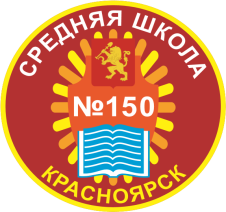 МУНИЦИПАЛЬНОЕ БЮДЖЕТНОЕ ОБЩЕОБРАЗОВАТЕЛЬНОЕ УЧРЕЖДЕНИЕ «СРЕДНЯЯ ШКОЛА № 150»660077, г. Красноярск, ул. Алексеева, 95 тел.8(391)276-05-56, E-mail: shkola150@yandex.ruСОГЛАСОВАНОМетодическим советомПротокол  №____от 1.09.2021 г.УТВЕРЖДАЮ:Директор школы____Л.В. Коматкова              Приказ №   от 1 сентября  2021 г.Год обученияПродолжительность занятияПериодичность в неделюКол-во часов в неделюКол-во часов в году1 год2 часа, 1 час2 раз3 час102  часа№Наименование темыОбщее количество часовВ том числеВ том числе№Наименование темыОбщее количество часовТеория1Вводное занятие112Цветоведение1443Графика. Маркеры714Декоративные узоры915Художественная роспись926Роль рисунка  в творческой деятельности517Урок – фантазия722 полугодие7Урок – фантазия1138Композиция419Гравюра на картоне8110Помним, гордимся…4112Графика. Масляная пастель21413Праздничная программа2-Итого:   Итого:   10222